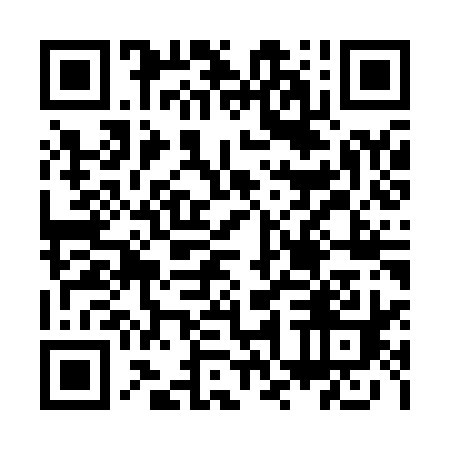 Prayer times for Pine Island Subdivision, Alabama, USAMon 1 Jul 2024 - Wed 31 Jul 2024High Latitude Method: Angle Based RulePrayer Calculation Method: Islamic Society of North AmericaAsar Calculation Method: ShafiPrayer times provided by https://www.salahtimes.comDateDayFajrSunriseDhuhrAsrMaghribIsha1Mon4:125:3612:494:358:019:262Tue4:125:3712:494:358:019:263Wed4:135:3712:494:368:019:254Thu4:135:3812:494:368:019:255Fri4:145:3812:504:368:019:256Sat4:155:3912:504:368:019:257Sun4:155:3912:504:368:009:248Mon4:165:4012:504:368:009:249Tue4:175:4012:504:368:009:2310Wed4:185:4112:504:378:009:2311Thu4:185:4112:504:377:599:2212Fri4:195:4212:514:377:599:2213Sat4:205:4312:514:377:589:2114Sun4:215:4312:514:377:589:2015Mon4:225:4412:514:377:589:2016Tue4:225:4512:514:377:579:1917Wed4:235:4512:514:377:579:1818Thu4:245:4612:514:377:569:1819Fri4:255:4712:514:377:569:1720Sat4:265:4712:514:377:559:1621Sun4:275:4812:514:377:549:1522Mon4:285:4912:514:377:549:1423Tue4:295:4912:514:377:539:1324Wed4:305:5012:514:377:529:1325Thu4:315:5112:514:377:529:1226Fri4:325:5112:514:377:519:1127Sat4:335:5212:514:377:509:1028Sun4:345:5312:514:367:499:0929Mon4:355:5412:514:367:499:0730Tue4:365:5412:514:367:489:0631Wed4:375:5512:514:367:479:05